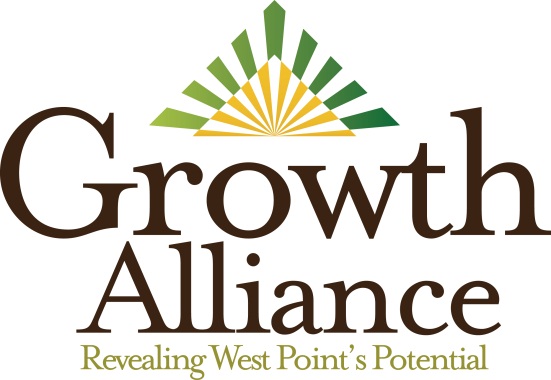 2017 West Point Christmas ParadeThe Growth Alliance proudly presents the 2017 West Point Christmas parade through historic Downtown West Point on Tuesday, December 5th at 6:30 pm.  This year’s parade theme is “Home for the Holidays”. Participating floats will be judged and cash prizes will be awarded. To be eligible floats must be decorated to match the parade theme. The winners will be notified by telephone on Wednesday, December 6th with a list of all winners to be published in The Daily Times Leader.  Cash prizes awarded:First Place Prize		$150Second Place Prize		$125Third Place Prize		$100Honorable MentionsPlease be sure and read all enclosed forms and information carefully.  Return complete application to the Growth Alliance no later than Monday, November 20, 2017 by 5:00 P.M.  The Growth Alliance746 E. Broad StWest Point, MS 39773662-494-5121lklutts@westpointms.orgWest Point Christmas Parade Rules and GuidelinesThe West Point Clay County Community Growth Alliance coordinates the Christmas parade for the city of West Point and reserves the right to refuse any application based on time application is received, space availability, appropriateness, safety and the best interest of the community as a whole. Entry Fee & LineupEntry fees must be received with applications.  Entry fee is $25.Contact person for the entry will receive an email or phone call with the parade line-up, no later than the Friday before the parade. Line up begins at 5:00 pm. ALL participants (float riders, escorts, staff, walking units, band members, drivers, etc.) must arrive and be in place no later than 6:15 pm. It is the contact person’s responsibility to ensure that each participant knows exactly where and what time they are to be in the line up.  Make sure children/riders know the name of their entry and/or line up number.Multiple vehicle units such as antique cars/trucks are considered one entry.Parade RouteThe parade route is approximately 1 mile, starting at the Post Office on Westbrook Street, will turn north on Commerce Street, turn left onto Main Street, and turn right into the Save-a-Lot parking lot. Do not stop until reaching the Save-a-Lot parking lot.  Drivers of vehicles must not allow riders to leave the vehicle/floats until reaching the Save-a-Lot parking lot. For the safety of everyone associated with the parade, PLEASE help us make sure your groups understand how important this is. In GeneralNo entry may feature a live or life-size Santa Claus.  Santa will be making a special appearance on the City Float at the end of the parade.All floats must be decorated according to the theme of the parade to be eligible for awards and prizes. Nothing is to be thrown from floats into the crowd.   This rule is enforced for the safety of children who might be tempted to run out into the street. Parade organizers/volunteers and walking units only can HAND out candy/toys/throws.No one is to get on or off of a float once the parade is moving.  This also applies should the parade stop on the route. NO loud shocking noises, bull horns, or explosives.NO motorcycles or vehicles are allowed to perform any type of stunts or revving of engines; riding quietly is allowed. NO smoking or alcoholic beverages on any entries or promotion of such will be accepted. Only Christmas music or music that corresponds with the parade theme is allowed to be played in the parade.If your entry includes horses it must get prior approval. Horses must be followed by a clean-up crew.Floats and VehiclesFloats must be a fully decorated trailer, flatbed truck, or other platform on wheels that is self-propelled or pulled by a vehicle or tractor.All vehicles pulling floats are encouraged to be decorated to coordinate with the float and/or parade theme.Individual vehicles (not pulling floats) should be decorated in some form.  All floats MUST INCLUDE skirting.Floats must not exceed a height of 14 feet from the ground.  All floats must display a sign/banner with their organization name on BOTH sides of the entry. Adult supervision is required for any riders under 13 years of age. Only parade floats and vehicles will be allowed into the barricaded parade line up area on Westbrook Street. Westbrook St. in the line up area will become a one-way street from the hours of 5:00 pm to 7:00 pm on the night of the parade. Float riders and walking units CANNOT be dropped off inside the parade line up area. This will cause too much traffic congestion. Coordinate a designated spot outside the parade line up to meet or be dropped off.You are encouraged to have a representative present at your assigned number by 5:00 pm. Remember it will be dark at 5:00 pm. Please allow ample time to transport your entry to the parade route and locate your position, taking 5 o’clock traffic into consideration.Numbers will be painted on the road in WHITE paint to designate your spot. Please tell everyone in advance your assigned number.  Floats and those with large trucks should arrive and set-up early.  This will help avoid unnecessary congestion during line-up.Do not block intersections/ thru streets during the line-up. Parade officials will be on hand to assist you in locating your position.  Parade officials will be wearing orange vests.Bands & Walking UnitsThe parade route is approximately 1 mile in length. Consideration should be given to small children and others that might have difficulty walking the entire route. All Walking Units must be in uniform, holiday dress or color coordinated attire.  Dress for walkers (staff and/or escorts) escorting floats should coordinate with the individual float theme which should be in accordance with the overall parade theme. People walking as a group with a float must keep clearance from the side of a float/vehicle.Walking units not associated with a float must carry a sign/banner with their organization name at the front of their unit. Dancers/Performing groups cannot do a routine that will cause a delay or gap in the parade.Walkers can hand out candy but can NOT throw from floats or vehicles. The Growth Alliance746 E. Broad StWest Point, MS 39773662-494-5121lklutts@westpointms.orgCHRISTMAS PARADE APPLICATIONName of Entry: ________________________________________________________________________________________Contact Person: ______________________________________Phone #: ______________ Cell # while at parade: ____________Email Address: ______________________________________Type of Entry: $25 _____Vehicle - Number of vehicles __________Float - Number of riders/walkers _________Band_____Walking Unit - Number of walkers/dancers _________Homecoming court/Pageant winnerDetail of entry - length of trailer (float)/vehicle pulling float, special requests, etc.__________________________________________________________________________________________Name of person(s) driving vehicle(s): ______________________________________________________________________________________________________________________________Will you play amplified music? ___________________________WAIVER OF LIABILITYI/We accept the rules for participating in The West Point Christmas Parade on 12/5/2017.  The Growth Alliance is hereby released from all manner of actions, which may result from our participation in the 2017 West Point Christmas Parade.2017 WEST POINT CHRISTMAS PARADECOMMENTARYMUST BE COMPLETEDPlease provide full detail and information about your organization and entry. This information is needed for the MC to announce you during the parade as you approach City Hall.Name of Entry: ________________________________________________________________________________________________Information about your organization: ________________________________________________________________________________________________________________________________________________________________________________________________________________________________________________________________________________________________________Full Description of Entry/Float: __________________________________________________________________________________________________________________________________________________________________________________________________________________________________________________________________________________________________________________________________________________________________________________________________________________________________________________________________________________________________________________________________________________________________________________________Authorized Person (please print)Authorized Person (please print)SignatureSignature